Истоки литературы. Фольклор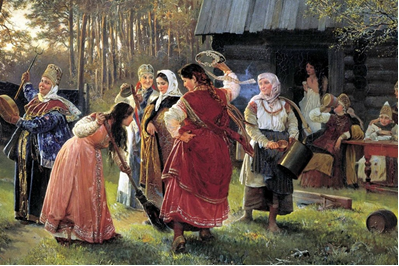 Что такое фольклор? Электронная энциклопедия - http://sitekid.ru/literatura/chto_takoe_folklor.html  Основные характеристики фольклора – http://licey.net/free/12-analiz_proizvedenii_literatury_do_20_veka_dlya_sochinenii/53-neissyakaemyi_istochnik_ustnoe_narodnoe_tvorchestvo/stages/2530-folklor_ Особенности фольклора - http://licey.net/free/12-analiz_proizvedenii_literatury_do_20_veka_dlya_sochinenii/53-neissyakaemyi_istochnik_ustnoe_narodnoe_tvorchestvo/stages/2530-folklor_Жанры фольклора - http://licey.net/free/12-analiz_proizvedenii_literatury_do_20_veka_dlya_sochinenii/53-neissyakaemyi_istochnik_ustnoe_narodnoe_tvorchestvo/stages/2531-zhanry_folklora.htmlПословица. ПоговоркаЧто такое пословица - http://pro-poslovicy.ru/opredeleniya-chto-takoe-poslovica/ Пословица и поговорка: значение и смыл - https://mnogoto4ka.ru/poslovicy-i-pogovorki-znachenie-i-smysl/Сборники пословиц и поговорок - http://zestword.ru/poslovicy-i-pogovorkiПроверь себя:http://www.primavista.ru/test/kak-horosho-vy-znaete-poslovitsy-i-pogovorki/https://onlinetestpad.com/ru/test/12940-poslovicy-i-pogovorkihttps://bbf.ru/tests/225/http://kupidonia.ru/viktoriny/viktorina-russkie-poslovitsy-i-pogovorkihttp://www.my-test.ru/to-test/for-people153.htmlhttps://ustaliy.ru/test-smozhete-li-vyi-zakonchit-eti-17-pogovorok-i-kryilatyih-fraz/Загадка.Загадка – как малый жанр фольклора - https://culture.wikireading.ru/63953Сборник загадок - http://ulin.ru/riddle.htmОнлайн тест – Загадка-шутка - https://onlinetestpad.com/ru/test/3830-zagadka-shutkaСказка, виды сказокСказка. Определение. - http://www.textologia.ru/slovari/literaturovedcheskie-terminy/skazka/?q=458&n=209 Виды и жанры сказок – http://www.miloliza.com/40-uncategorised/592-klassifikatsiya-skazok Виды сказок - http://detskiychas.ru/school/rodnoye_slovo/vidy_skazok/ История сказки - http://detskiychas.ru/school/rodnoye_slovo/istoriya_skazki/Русские народные сказки. Сборник - http://dlya-detey.com/skazki/russkie-narodnie/Сказки народов мира - https://skazki.rustih.ru/skazki-narodov-mira/Аудиосказки народов мира - http://allskazki.ru/audio/world.htmlАудиосказки русские народные - https://deti-online.com/audioskazki/russkie-narodnye-skazki-mp3/В.И. Даль. Биография -  https://dic.academic.ru/dic.nsf/aphorism/2420/Даль В.И. Даль. Сказки - https://azbyka.ru/fiction/skazki-vladimir-dal/А.Н. Афанасьев. Биография - http://www.litra.ru/biography/get/wrid/00200931237712283620  А.Н. Афанасьев. Народные русские сказки - http://starina-rus.ru/afanasiev-skazka1/oglav.php В.П. Аникин. К мудрости ступенька: о русских песнях, сказках, пословицах, загадках, народном языке - https://www.litmir.me/br/?b=199049&p=74 Энциклопедия. Великие сказочники мира - www.skazka.com.ru«Лукошко сказок» - www.lukoshko.netСетевая библиотека сказок - www.skazki.org.ru«Детский мир» - http://skazochki.narod.ruПроверь себя:https://onlinetestpad.com/ru/tests/entertaining/fairytalehttp://kupidonia.ru/testy_map/testy-po-detskim-skazkamhttp://kupidonia.ru/all_testy/testy-po-russkim-narodnym-skazkamhttp://kinotest.net/kinotest-po-staryim-dobryim-skazkam/https://mtests.ru/tests/funny_tests/view_376220/https://bbf.ru/tests/458/